Återkallande av investeringsfullmakt för kortruttTrots kraftiga invändningar rörande såväl miljö- som ekonomisk påverkan ifråga om bl.a. kortruttsprojektet västra Föglö, genomdrev en majoritet i lagtinget våren 2017 (budgetförslag 3/2016-2017) en investeringsfullmakt om 40 miljoner euro för landskapsregeringen. Efter beslutet har det framkommit nya belägg för att de planerande kortruttsprojekten inte till alla delar är försvarbara med beaktande av de planerade ingreppen i natur och miljö. T.ex. Ålands Natur & Miljö har visat ett glödande engagemang för att bidra med underlag som påvisar hur en hållbar skärgårdstrafik kan skapas som ett alternativ till omoderna och ohållbara lösningar. Privata intressenter jobbar samtidigt med en tunnel som ett alternativ för trafik fasta Åland-Föglö. Vidare aviserar landskapsregeringen i Ålandsbudgeten för 2018 att lagtinget trots allt får ett förslag om extra anslag för förverkligandet av kortrutten. Det föreligger därför goda skäl för lagtinget att i detta skede återkallar den tidigare givna fullmakten.FÖRSLAGMoment: 976000 Infrastrukturinvesteringar (R)Ändring av anslag: - Momentmotivering: Föreslås att texten i detaljmotiveringen under rubriken Kortrutten får följande lydelse:”I tilläggsbudget 1 för år 2017 avsattes 1 miljon till kortruttsprojekten västra och östra Föglö. Samtidigt gavs en investeringsfullmakt om 39 miljoner euro för att fullfölja projekten. Den av lagtinget givna investeringsfullmakten återtas nu.”Mariehamn den 10 november 2017Harry Jansson			Jörgen PetterssonRunar Karlsson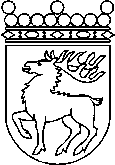 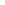 Ålands lagtingBUDGETMOTION nr 48/2017-2018BUDGETMOTION nr 48/2017-2018Lagtingsledamot DatumHarry Jansson m.fl.2017-11-08Till Ålands lagtingTill Ålands lagtingTill Ålands lagtingTill Ålands lagtingTill Ålands lagting